INVITASJON TIL PATRULJETUR FOR TIUR TIL SANDAA      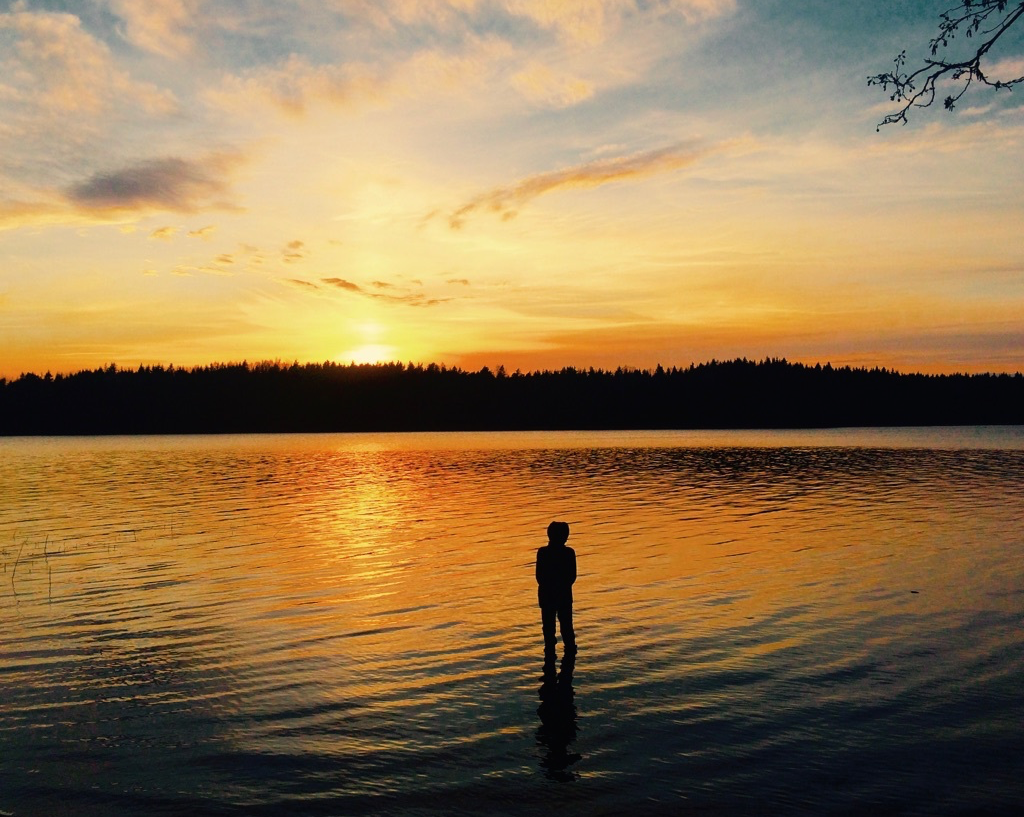 TIUR skal på patruljetur 23-24.09 Sted: Sandaa, VansjøOppmøte: Borgebunn, Gillingsrød, Rådeved Bommen lørdag kl 13.00Retur: hentes ved bommen søndag kl 14.00Vi skal overnatte ute i den nye gapahuken, ta med varm sovepose, varme klær og tørre skift etter vær.Husk regntøy og robuste sko, da det er svært bløtt på stien inn til hytta.Alle må bære sin egen sekk, cirka 1 times gange. Ta med vannflaske, godteri og brus.Ta med mat til lunch lørdag, frokost og lunch søndag.Vi kan koke vann til ”rett-i-koppen/nudler” etc.Vi lager taco som fellesmåltid på lørdag, ta med 30.- hver i egenandel. Peff og ass handler inn.Gi beskjed til William om du kommer eller ikketlf: 41604717